Personal InformationIn consideration of the opportunity to serve in the Department of Corrections as a Citizen Volunteer: I acknowledge that today I have been furnished with a copy of the volunteer rules, I have read, understood and signed an Acknowledgement of Responsibility to Maintain Confidentiality of Medical Information, DC2-813 and the PREA training “Read and Sign” for volunteers. I understand that I am responsible for reading and complying with the rules.I will work in cooperation with staff.I will honor the civil and legal rights of all offenders/inmates.I will not use my official position to secure privileges or advantages for myself.I will report unethical behavior or rule violations to an appropriate Department supervisor. I will not discriminate against any offender/inmate, employee, or prospective employee on the basis of race, gender, creed, national origin, or religious preference.I acknowledge the drug-free workplace policy of the Department of Corrections and I know I am subject to random drug testing.I agree to abide by the policies and procedures regarding confidentiality of records and medical information.WAIVER OF LIABILITYI hereby waive all liability to the Department of Corrections and its employees, for any and all injuries which may occur to me during my term of service with the Department of Corrections. Volunteers and interns, when working for the department, are covered by Worker’s Compensation in accordance with Chapter 440 of the Florida Statutes. I understand that I am the person responsible to ensure that I am in compliance with any and all applicable State Law, Department of Corrections Policy, or any Regulation which may affect me during this period. I confirm that all the information on the application is correct and have read the Acknowledgement of Responsibilities, Waiver of Liability, and agree to abide by the conditions therein.Official Use: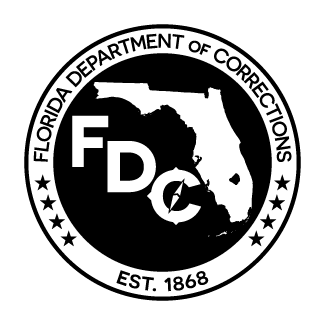 FLORIDA DEPARTMENT OF CORRECTIONSVolunteer ApplicationName:Name:Name:Name:LastLastLastLastLastLastLastLastLastFirstFirstFirstFirstFirstFirstFirstFirstFirstMiddleMiddleMiddleMiddleMiddleMiddleMiddleMiddleMiddleMiddleMiddleMiddleMiddleMaidenAddress:Address:Address:Address:Address:CityCityCityCityCityCityCityCityStateStateStateStateZIP CodeZIP CodeZIP CodeZIP CodeZIP CodeTelephone #1Telephone #1Telephone #1Telephone #1Telephone #1Telephone #1Telephone #1Telephone #1Telephone #1Telephone #1Telephone #1Telephone #1Telephone #1Telephone #1Telephone #2Telephone #2Telephone #2Telephone #2Telephone #2Telephone #2Telephone #2Telephone #2Telephone #2Telephone #2Telephone #2Telephone #2Telephone #2Telephone #2Telephone #2Telephone #2E-Mail AddressE-Mail AddressE-Mail AddressE-Mail AddressE-Mail AddressE-Mail AddressE-Mail AddressE-Mail AddressE-Mail AddressE-Mail AddressVolunteer Group Name: Volunteer Group Name: Volunteer Group Name: Volunteer Group Name: Volunteer Group Name: Volunteer Group Name: Volunteer Group Name: Volunteer Group Name: Volunteer Group Name: Volunteer Group Name: Volunteer Group Name: Security Clearance InformationSecurity Clearance InformationSecurity Clearance InformationSecurity Clearance InformationSecurity Clearance InformationSecurity Clearance InformationSecurity Clearance InformationSecurity Clearance InformationSecurity Clearance InformationSecurity Clearance InformationSecurity Clearance InformationSecurity Clearance InformationSecurity Clearance InformationSecurity Clearance InformationSecurity Clearance InformationSecurity Clearance InformationSecurity Clearance InformationSecurity Clearance InformationSecurity Clearance InformationSecurity Clearance InformationSecurity Clearance InformationSecurity Clearance InformationSecurity Clearance InformationSecurity Clearance InformationSecurity Clearance InformationSecurity Clearance InformationSecurity Clearance InformationSecurity Clearance InformationSecurity Clearance InformationSecurity Clearance InformationSecurity Clearance InformationSecurity Clearance InformationSecurity Clearance InformationSecurity Clearance InformationSecurity Clearance InformationSecurity Clearance InformationSecurity Clearance InformationSecurity Clearance InformationSecurity Clearance InformationSecurity Clearance InformationSecurity Clearance InformationSecurity Clearance InformationSecurity Clearance InformationSecurity Clearance InformationSecurity Clearance InformationSocial Security #:Social Security #:Social Security #:Social Security #:Social Security #:Social Security #:Social Security #:Social Security #:    Date of Birth:    Date of Birth:    Date of Birth:    Date of Birth:    Date of Birth:    Date of Birth:    Date of Birth:    Date of Birth:    Date of Birth:    Date of Birth:Race/Ethnic Origin:Race/Ethnic Origin:Race/Ethnic Origin:Race/Ethnic Origin:Race/Ethnic Origin:Race/Ethnic Origin:Race/Ethnic Origin:Race/Ethnic Origin:Race/Ethnic Origin:Race/Ethnic Origin:   Gender:   Gender:   Gender:   Gender:   Gender:   Gender:   Gender:   Gender:   Gender: Male     Female Male     Female Male     Female Male     Female Male     Female Male     Female Male     Female Male     FemaleDrivers License #:Drivers License #:Drivers License #:Drivers License #:Drivers License #:Drivers License #:Drivers License #:Drivers License #:Drivers License #:DL State:DL State:DL State:DL State:DL State:DL State:DL State:DL State:DL State:Hair Color:      		Eye Color:      	Height:      	Weight:      	             Hair Color:      		Eye Color:      	Height:      	Weight:      	             Hair Color:      		Eye Color:      	Height:      	Weight:      	             Hair Color:      		Eye Color:      	Height:      	Weight:      	             Hair Color:      		Eye Color:      	Height:      	Weight:      	             Hair Color:      		Eye Color:      	Height:      	Weight:      	             Hair Color:      		Eye Color:      	Height:      	Weight:      	             Hair Color:      		Eye Color:      	Height:      	Weight:      	             Hair Color:      		Eye Color:      	Height:      	Weight:      	             Hair Color:      		Eye Color:      	Height:      	Weight:      	             Hair Color:      		Eye Color:      	Height:      	Weight:      	             Hair Color:      		Eye Color:      	Height:      	Weight:      	             Hair Color:      		Eye Color:      	Height:      	Weight:      	             Hair Color:      		Eye Color:      	Height:      	Weight:      	             Hair Color:      		Eye Color:      	Height:      	Weight:      	             Hair Color:      		Eye Color:      	Height:      	Weight:      	             Hair Color:      		Eye Color:      	Height:      	Weight:      	             Hair Color:      		Eye Color:      	Height:      	Weight:      	             Hair Color:      		Eye Color:      	Height:      	Weight:      	             Hair Color:      		Eye Color:      	Height:      	Weight:      	             Hair Color:      		Eye Color:      	Height:      	Weight:      	             Hair Color:      		Eye Color:      	Height:      	Weight:      	             Hair Color:      		Eye Color:      	Height:      	Weight:      	             Hair Color:      		Eye Color:      	Height:      	Weight:      	             Hair Color:      		Eye Color:      	Height:      	Weight:      	             Hair Color:      		Eye Color:      	Height:      	Weight:      	             Hair Color:      		Eye Color:      	Height:      	Weight:      	             Hair Color:      		Eye Color:      	Height:      	Weight:      	             Hair Color:      		Eye Color:      	Height:      	Weight:      	             Hair Color:      		Eye Color:      	Height:      	Weight:      	             Hair Color:      		Eye Color:      	Height:      	Weight:      	             Hair Color:      		Eye Color:      	Height:      	Weight:      	             Hair Color:      		Eye Color:      	Height:      	Weight:      	             Hair Color:      		Eye Color:      	Height:      	Weight:      	             Hair Color:      		Eye Color:      	Height:      	Weight:      	             Hair Color:      		Eye Color:      	Height:      	Weight:      	             Hair Color:      		Eye Color:      	Height:      	Weight:      	             Hair Color:      		Eye Color:      	Height:      	Weight:      	             Hair Color:      		Eye Color:      	Height:      	Weight:      	             Hair Color:      		Eye Color:      	Height:      	Weight:      	             Hair Color:      		Eye Color:      	Height:      	Weight:      	             Hair Color:      		Eye Color:      	Height:      	Weight:      	             Hair Color:      		Eye Color:      	Height:      	Weight:      	             Hair Color:      		Eye Color:      	Height:      	Weight:      	             Hair Color:      		Eye Color:      	Height:      	Weight:      	             1.  Have you ever been arrested on a misdemeanor or felony charge?            Yes       No       1.  Have you ever been arrested on a misdemeanor or felony charge?            Yes       No       1.  Have you ever been arrested on a misdemeanor or felony charge?            Yes       No       1.  Have you ever been arrested on a misdemeanor or felony charge?            Yes       No       1.  Have you ever been arrested on a misdemeanor or felony charge?            Yes       No       1.  Have you ever been arrested on a misdemeanor or felony charge?            Yes       No       1.  Have you ever been arrested on a misdemeanor or felony charge?            Yes       No       1.  Have you ever been arrested on a misdemeanor or felony charge?            Yes       No       1.  Have you ever been arrested on a misdemeanor or felony charge?            Yes       No       1.  Have you ever been arrested on a misdemeanor or felony charge?            Yes       No       1.  Have you ever been arrested on a misdemeanor or felony charge?            Yes       No       1.  Have you ever been arrested on a misdemeanor or felony charge?            Yes       No       1.  Have you ever been arrested on a misdemeanor or felony charge?            Yes       No       1.  Have you ever been arrested on a misdemeanor or felony charge?            Yes       No       1.  Have you ever been arrested on a misdemeanor or felony charge?            Yes       No       1.  Have you ever been arrested on a misdemeanor or felony charge?            Yes       No       1.  Have you ever been arrested on a misdemeanor or felony charge?            Yes       No       1.  Have you ever been arrested on a misdemeanor or felony charge?            Yes       No       1.  Have you ever been arrested on a misdemeanor or felony charge?            Yes       No       1.  Have you ever been arrested on a misdemeanor or felony charge?            Yes       No       1.  Have you ever been arrested on a misdemeanor or felony charge?            Yes       No       1.  Have you ever been arrested on a misdemeanor or felony charge?            Yes       No       1.  Have you ever been arrested on a misdemeanor or felony charge?            Yes       No       1.  Have you ever been arrested on a misdemeanor or felony charge?            Yes       No       1.  Have you ever been arrested on a misdemeanor or felony charge?            Yes       No       1.  Have you ever been arrested on a misdemeanor or felony charge?            Yes       No       1.  Have you ever been arrested on a misdemeanor or felony charge?            Yes       No       1.  Have you ever been arrested on a misdemeanor or felony charge?            Yes       No       1.  Have you ever been arrested on a misdemeanor or felony charge?            Yes       No       1.  Have you ever been arrested on a misdemeanor or felony charge?            Yes       No       1.  Have you ever been arrested on a misdemeanor or felony charge?            Yes       No       1.  Have you ever been arrested on a misdemeanor or felony charge?            Yes       No       1.  Have you ever been arrested on a misdemeanor or felony charge?            Yes       No       1.  Have you ever been arrested on a misdemeanor or felony charge?            Yes       No       1.  Have you ever been arrested on a misdemeanor or felony charge?            Yes       No       1.  Have you ever been arrested on a misdemeanor or felony charge?            Yes       No       1.  Have you ever been arrested on a misdemeanor or felony charge?            Yes       No       1.  Have you ever been arrested on a misdemeanor or felony charge?            Yes       No       1.  Have you ever been arrested on a misdemeanor or felony charge?            Yes       No       1.  Have you ever been arrested on a misdemeanor or felony charge?            Yes       No       1.  Have you ever been arrested on a misdemeanor or felony charge?            Yes       No       1.  Have you ever been arrested on a misdemeanor or felony charge?            Yes       No       1.  Have you ever been arrested on a misdemeanor or felony charge?            Yes       No       1.  Have you ever been arrested on a misdemeanor or felony charge?            Yes       No       1.  Have you ever been arrested on a misdemeanor or felony charge?            Yes       No            If yes, explain.  (Use additional paper if necessary)     If yes, explain.  (Use additional paper if necessary)     If yes, explain.  (Use additional paper if necessary)     If yes, explain.  (Use additional paper if necessary)     If yes, explain.  (Use additional paper if necessary)     If yes, explain.  (Use additional paper if necessary)     If yes, explain.  (Use additional paper if necessary)     If yes, explain.  (Use additional paper if necessary)     If yes, explain.  (Use additional paper if necessary)     If yes, explain.  (Use additional paper if necessary)     If yes, explain.  (Use additional paper if necessary)     If yes, explain.  (Use additional paper if necessary)     If yes, explain.  (Use additional paper if necessary)     If yes, explain.  (Use additional paper if necessary)     If yes, explain.  (Use additional paper if necessary)     If yes, explain.  (Use additional paper if necessary)     If yes, explain.  (Use additional paper if necessary)     If yes, explain.  (Use additional paper if necessary)     If yes, explain.  (Use additional paper if necessary)     If yes, explain.  (Use additional paper if necessary)     If yes, explain.  (Use additional paper if necessary)     If yes, explain.  (Use additional paper if necessary)     If yes, explain.  (Use additional paper if necessary)     If yes, explain.  (Use additional paper if necessary)2.  Have you ever been convicted on a misdemeanor or felony charge?          Yes       No    2.  Have you ever been convicted on a misdemeanor or felony charge?          Yes       No    2.  Have you ever been convicted on a misdemeanor or felony charge?          Yes       No    2.  Have you ever been convicted on a misdemeanor or felony charge?          Yes       No    2.  Have you ever been convicted on a misdemeanor or felony charge?          Yes       No    2.  Have you ever been convicted on a misdemeanor or felony charge?          Yes       No    2.  Have you ever been convicted on a misdemeanor or felony charge?          Yes       No    2.  Have you ever been convicted on a misdemeanor or felony charge?          Yes       No    2.  Have you ever been convicted on a misdemeanor or felony charge?          Yes       No    2.  Have you ever been convicted on a misdemeanor or felony charge?          Yes       No    2.  Have you ever been convicted on a misdemeanor or felony charge?          Yes       No    2.  Have you ever been convicted on a misdemeanor or felony charge?          Yes       No    2.  Have you ever been convicted on a misdemeanor or felony charge?          Yes       No    2.  Have you ever been convicted on a misdemeanor or felony charge?          Yes       No    2.  Have you ever been convicted on a misdemeanor or felony charge?          Yes       No    2.  Have you ever been convicted on a misdemeanor or felony charge?          Yes       No    2.  Have you ever been convicted on a misdemeanor or felony charge?          Yes       No    2.  Have you ever been convicted on a misdemeanor or felony charge?          Yes       No    2.  Have you ever been convicted on a misdemeanor or felony charge?          Yes       No    2.  Have you ever been convicted on a misdemeanor or felony charge?          Yes       No    2.  Have you ever been convicted on a misdemeanor or felony charge?          Yes       No    2.  Have you ever been convicted on a misdemeanor or felony charge?          Yes       No    2.  Have you ever been convicted on a misdemeanor or felony charge?          Yes       No    2.  Have you ever been convicted on a misdemeanor or felony charge?          Yes       No    2.  Have you ever been convicted on a misdemeanor or felony charge?          Yes       No    2.  Have you ever been convicted on a misdemeanor or felony charge?          Yes       No    2.  Have you ever been convicted on a misdemeanor or felony charge?          Yes       No    2.  Have you ever been convicted on a misdemeanor or felony charge?          Yes       No    2.  Have you ever been convicted on a misdemeanor or felony charge?          Yes       No    2.  Have you ever been convicted on a misdemeanor or felony charge?          Yes       No    2.  Have you ever been convicted on a misdemeanor or felony charge?          Yes       No    2.  Have you ever been convicted on a misdemeanor or felony charge?          Yes       No    2.  Have you ever been convicted on a misdemeanor or felony charge?          Yes       No    2.  Have you ever been convicted on a misdemeanor or felony charge?          Yes       No    2.  Have you ever been convicted on a misdemeanor or felony charge?          Yes       No    2.  Have you ever been convicted on a misdemeanor or felony charge?          Yes       No    2.  Have you ever been convicted on a misdemeanor or felony charge?          Yes       No    2.  Have you ever been convicted on a misdemeanor or felony charge?          Yes       No    2.  Have you ever been convicted on a misdemeanor or felony charge?          Yes       No    2.  Have you ever been convicted on a misdemeanor or felony charge?          Yes       No    2.  Have you ever been convicted on a misdemeanor or felony charge?          Yes       No    2.  Have you ever been convicted on a misdemeanor or felony charge?          Yes       No    2.  Have you ever been convicted on a misdemeanor or felony charge?          Yes       No    2.  Have you ever been convicted on a misdemeanor or felony charge?          Yes       No    2.  Have you ever been convicted on a misdemeanor or felony charge?          Yes       No         If yes, explain.  (Use additional paper if necessary)     If yes, explain.  (Use additional paper if necessary)     If yes, explain.  (Use additional paper if necessary)     If yes, explain.  (Use additional paper if necessary)     If yes, explain.  (Use additional paper if necessary)     If yes, explain.  (Use additional paper if necessary)     If yes, explain.  (Use additional paper if necessary)     If yes, explain.  (Use additional paper if necessary)     If yes, explain.  (Use additional paper if necessary)     If yes, explain.  (Use additional paper if necessary)     If yes, explain.  (Use additional paper if necessary)     If yes, explain.  (Use additional paper if necessary)     If yes, explain.  (Use additional paper if necessary)     If yes, explain.  (Use additional paper if necessary)     If yes, explain.  (Use additional paper if necessary)     If yes, explain.  (Use additional paper if necessary)     If yes, explain.  (Use additional paper if necessary)     If yes, explain.  (Use additional paper if necessary)     If yes, explain.  (Use additional paper if necessary)     If yes, explain.  (Use additional paper if necessary)     If yes, explain.  (Use additional paper if necessary)     If yes, explain.  (Use additional paper if necessary)     If yes, explain.  (Use additional paper if necessary)     If yes, explain.  (Use additional paper if necessary)3.  Do you have a relationship (for example parent, spouse, friend, etc) or are you currently on the     visitation list of anyone incarcerated?                                                   Yes       No     If yes, give the inmate’s name, DC#, and your relationship to the inmate.3.  Do you have a relationship (for example parent, spouse, friend, etc) or are you currently on the     visitation list of anyone incarcerated?                                                   Yes       No     If yes, give the inmate’s name, DC#, and your relationship to the inmate.3.  Do you have a relationship (for example parent, spouse, friend, etc) or are you currently on the     visitation list of anyone incarcerated?                                                   Yes       No     If yes, give the inmate’s name, DC#, and your relationship to the inmate.3.  Do you have a relationship (for example parent, spouse, friend, etc) or are you currently on the     visitation list of anyone incarcerated?                                                   Yes       No     If yes, give the inmate’s name, DC#, and your relationship to the inmate.3.  Do you have a relationship (for example parent, spouse, friend, etc) or are you currently on the     visitation list of anyone incarcerated?                                                   Yes       No     If yes, give the inmate’s name, DC#, and your relationship to the inmate.3.  Do you have a relationship (for example parent, spouse, friend, etc) or are you currently on the     visitation list of anyone incarcerated?                                                   Yes       No     If yes, give the inmate’s name, DC#, and your relationship to the inmate.3.  Do you have a relationship (for example parent, spouse, friend, etc) or are you currently on the     visitation list of anyone incarcerated?                                                   Yes       No     If yes, give the inmate’s name, DC#, and your relationship to the inmate.3.  Do you have a relationship (for example parent, spouse, friend, etc) or are you currently on the     visitation list of anyone incarcerated?                                                   Yes       No     If yes, give the inmate’s name, DC#, and your relationship to the inmate.3.  Do you have a relationship (for example parent, spouse, friend, etc) or are you currently on the     visitation list of anyone incarcerated?                                                   Yes       No     If yes, give the inmate’s name, DC#, and your relationship to the inmate.3.  Do you have a relationship (for example parent, spouse, friend, etc) or are you currently on the     visitation list of anyone incarcerated?                                                   Yes       No     If yes, give the inmate’s name, DC#, and your relationship to the inmate.3.  Do you have a relationship (for example parent, spouse, friend, etc) or are you currently on the     visitation list of anyone incarcerated?                                                   Yes       No     If yes, give the inmate’s name, DC#, and your relationship to the inmate.3.  Do you have a relationship (for example parent, spouse, friend, etc) or are you currently on the     visitation list of anyone incarcerated?                                                   Yes       No     If yes, give the inmate’s name, DC#, and your relationship to the inmate.3.  Do you have a relationship (for example parent, spouse, friend, etc) or are you currently on the     visitation list of anyone incarcerated?                                                   Yes       No     If yes, give the inmate’s name, DC#, and your relationship to the inmate.3.  Do you have a relationship (for example parent, spouse, friend, etc) or are you currently on the     visitation list of anyone incarcerated?                                                   Yes       No     If yes, give the inmate’s name, DC#, and your relationship to the inmate.3.  Do you have a relationship (for example parent, spouse, friend, etc) or are you currently on the     visitation list of anyone incarcerated?                                                   Yes       No     If yes, give the inmate’s name, DC#, and your relationship to the inmate.3.  Do you have a relationship (for example parent, spouse, friend, etc) or are you currently on the     visitation list of anyone incarcerated?                                                   Yes       No     If yes, give the inmate’s name, DC#, and your relationship to the inmate.3.  Do you have a relationship (for example parent, spouse, friend, etc) or are you currently on the     visitation list of anyone incarcerated?                                                   Yes       No     If yes, give the inmate’s name, DC#, and your relationship to the inmate.3.  Do you have a relationship (for example parent, spouse, friend, etc) or are you currently on the     visitation list of anyone incarcerated?                                                   Yes       No     If yes, give the inmate’s name, DC#, and your relationship to the inmate.3.  Do you have a relationship (for example parent, spouse, friend, etc) or are you currently on the     visitation list of anyone incarcerated?                                                   Yes       No     If yes, give the inmate’s name, DC#, and your relationship to the inmate.3.  Do you have a relationship (for example parent, spouse, friend, etc) or are you currently on the     visitation list of anyone incarcerated?                                                   Yes       No     If yes, give the inmate’s name, DC#, and your relationship to the inmate.3.  Do you have a relationship (for example parent, spouse, friend, etc) or are you currently on the     visitation list of anyone incarcerated?                                                   Yes       No     If yes, give the inmate’s name, DC#, and your relationship to the inmate.3.  Do you have a relationship (for example parent, spouse, friend, etc) or are you currently on the     visitation list of anyone incarcerated?                                                   Yes       No     If yes, give the inmate’s name, DC#, and your relationship to the inmate.3.  Do you have a relationship (for example parent, spouse, friend, etc) or are you currently on the     visitation list of anyone incarcerated?                                                   Yes       No     If yes, give the inmate’s name, DC#, and your relationship to the inmate.3.  Do you have a relationship (for example parent, spouse, friend, etc) or are you currently on the     visitation list of anyone incarcerated?                                                   Yes       No     If yes, give the inmate’s name, DC#, and your relationship to the inmate.3.  Do you have a relationship (for example parent, spouse, friend, etc) or are you currently on the     visitation list of anyone incarcerated?                                                   Yes       No     If yes, give the inmate’s name, DC#, and your relationship to the inmate.3.  Do you have a relationship (for example parent, spouse, friend, etc) or are you currently on the     visitation list of anyone incarcerated?                                                   Yes       No     If yes, give the inmate’s name, DC#, and your relationship to the inmate.3.  Do you have a relationship (for example parent, spouse, friend, etc) or are you currently on the     visitation list of anyone incarcerated?                                                   Yes       No     If yes, give the inmate’s name, DC#, and your relationship to the inmate.3.  Do you have a relationship (for example parent, spouse, friend, etc) or are you currently on the     visitation list of anyone incarcerated?                                                   Yes       No     If yes, give the inmate’s name, DC#, and your relationship to the inmate.3.  Do you have a relationship (for example parent, spouse, friend, etc) or are you currently on the     visitation list of anyone incarcerated?                                                   Yes       No     If yes, give the inmate’s name, DC#, and your relationship to the inmate.3.  Do you have a relationship (for example parent, spouse, friend, etc) or are you currently on the     visitation list of anyone incarcerated?                                                   Yes       No     If yes, give the inmate’s name, DC#, and your relationship to the inmate.3.  Do you have a relationship (for example parent, spouse, friend, etc) or are you currently on the     visitation list of anyone incarcerated?                                                   Yes       No     If yes, give the inmate’s name, DC#, and your relationship to the inmate.3.  Do you have a relationship (for example parent, spouse, friend, etc) or are you currently on the     visitation list of anyone incarcerated?                                                   Yes       No     If yes, give the inmate’s name, DC#, and your relationship to the inmate.3.  Do you have a relationship (for example parent, spouse, friend, etc) or are you currently on the     visitation list of anyone incarcerated?                                                   Yes       No     If yes, give the inmate’s name, DC#, and your relationship to the inmate.3.  Do you have a relationship (for example parent, spouse, friend, etc) or are you currently on the     visitation list of anyone incarcerated?                                                   Yes       No     If yes, give the inmate’s name, DC#, and your relationship to the inmate.3.  Do you have a relationship (for example parent, spouse, friend, etc) or are you currently on the     visitation list of anyone incarcerated?                                                   Yes       No     If yes, give the inmate’s name, DC#, and your relationship to the inmate.3.  Do you have a relationship (for example parent, spouse, friend, etc) or are you currently on the     visitation list of anyone incarcerated?                                                   Yes       No     If yes, give the inmate’s name, DC#, and your relationship to the inmate.3.  Do you have a relationship (for example parent, spouse, friend, etc) or are you currently on the     visitation list of anyone incarcerated?                                                   Yes       No     If yes, give the inmate’s name, DC#, and your relationship to the inmate.3.  Do you have a relationship (for example parent, spouse, friend, etc) or are you currently on the     visitation list of anyone incarcerated?                                                   Yes       No     If yes, give the inmate’s name, DC#, and your relationship to the inmate.3.  Do you have a relationship (for example parent, spouse, friend, etc) or are you currently on the     visitation list of anyone incarcerated?                                                   Yes       No     If yes, give the inmate’s name, DC#, and your relationship to the inmate.3.  Do you have a relationship (for example parent, spouse, friend, etc) or are you currently on the     visitation list of anyone incarcerated?                                                   Yes       No     If yes, give the inmate’s name, DC#, and your relationship to the inmate.3.  Do you have a relationship (for example parent, spouse, friend, etc) or are you currently on the     visitation list of anyone incarcerated?                                                   Yes       No     If yes, give the inmate’s name, DC#, and your relationship to the inmate.3.  Do you have a relationship (for example parent, spouse, friend, etc) or are you currently on the     visitation list of anyone incarcerated?                                                   Yes       No     If yes, give the inmate’s name, DC#, and your relationship to the inmate.3.  Do you have a relationship (for example parent, spouse, friend, etc) or are you currently on the     visitation list of anyone incarcerated?                                                   Yes       No     If yes, give the inmate’s name, DC#, and your relationship to the inmate.3.  Do you have a relationship (for example parent, spouse, friend, etc) or are you currently on the     visitation list of anyone incarcerated?                                                   Yes       No     If yes, give the inmate’s name, DC#, and your relationship to the inmate.     Name:      Name:      Name:      Name:      Name: DC#:DC#:DC#:Relationship:Relationship:Relationship:Relationship:Relationship:Relationship:Relationship:4.  Have you ever worked for the Florida Department of Corrections?           Yes       No    4.  Have you ever worked for the Florida Department of Corrections?           Yes       No    4.  Have you ever worked for the Florida Department of Corrections?           Yes       No    4.  Have you ever worked for the Florida Department of Corrections?           Yes       No    4.  Have you ever worked for the Florida Department of Corrections?           Yes       No    4.  Have you ever worked for the Florida Department of Corrections?           Yes       No    4.  Have you ever worked for the Florida Department of Corrections?           Yes       No    4.  Have you ever worked for the Florida Department of Corrections?           Yes       No    4.  Have you ever worked for the Florida Department of Corrections?           Yes       No    4.  Have you ever worked for the Florida Department of Corrections?           Yes       No    4.  Have you ever worked for the Florida Department of Corrections?           Yes       No    4.  Have you ever worked for the Florida Department of Corrections?           Yes       No    4.  Have you ever worked for the Florida Department of Corrections?           Yes       No    4.  Have you ever worked for the Florida Department of Corrections?           Yes       No    4.  Have you ever worked for the Florida Department of Corrections?           Yes       No    4.  Have you ever worked for the Florida Department of Corrections?           Yes       No    4.  Have you ever worked for the Florida Department of Corrections?           Yes       No    4.  Have you ever worked for the Florida Department of Corrections?           Yes       No    4.  Have you ever worked for the Florida Department of Corrections?           Yes       No    4.  Have you ever worked for the Florida Department of Corrections?           Yes       No    4.  Have you ever worked for the Florida Department of Corrections?           Yes       No    4.  Have you ever worked for the Florida Department of Corrections?           Yes       No    4.  Have you ever worked for the Florida Department of Corrections?           Yes       No    4.  Have you ever worked for the Florida Department of Corrections?           Yes       No    4.  Have you ever worked for the Florida Department of Corrections?           Yes       No    4.  Have you ever worked for the Florida Department of Corrections?           Yes       No    4.  Have you ever worked for the Florida Department of Corrections?           Yes       No    4.  Have you ever worked for the Florida Department of Corrections?           Yes       No    4.  Have you ever worked for the Florida Department of Corrections?           Yes       No    4.  Have you ever worked for the Florida Department of Corrections?           Yes       No    4.  Have you ever worked for the Florida Department of Corrections?           Yes       No    4.  Have you ever worked for the Florida Department of Corrections?           Yes       No    4.  Have you ever worked for the Florida Department of Corrections?           Yes       No    4.  Have you ever worked for the Florida Department of Corrections?           Yes       No    4.  Have you ever worked for the Florida Department of Corrections?           Yes       No    4.  Have you ever worked for the Florida Department of Corrections?           Yes       No    4.  Have you ever worked for the Florida Department of Corrections?           Yes       No    4.  Have you ever worked for the Florida Department of Corrections?           Yes       No    4.  Have you ever worked for the Florida Department of Corrections?           Yes       No    4.  Have you ever worked for the Florida Department of Corrections?           Yes       No    4.  Have you ever worked for the Florida Department of Corrections?           Yes       No    4.  Have you ever worked for the Florida Department of Corrections?           Yes       No    4.  Have you ever worked for the Florida Department of Corrections?           Yes       No    4.  Have you ever worked for the Florida Department of Corrections?           Yes       No    4.  Have you ever worked for the Florida Department of Corrections?           Yes       No         If yes, please indicate where and when you were employed.     If yes, please indicate where and when you were employed.     If yes, please indicate where and when you were employed.     If yes, please indicate where and when you were employed.     If yes, please indicate where and when you were employed.     If yes, please indicate where and when you were employed.     If yes, please indicate where and when you were employed.     If yes, please indicate where and when you were employed.     If yes, please indicate where and when you were employed.     If yes, please indicate where and when you were employed.     If yes, please indicate where and when you were employed.     If yes, please indicate where and when you were employed.     If yes, please indicate where and when you were employed.     If yes, please indicate where and when you were employed.     If yes, please indicate where and when you were employed.     If yes, please indicate where and when you were employed.     If yes, please indicate where and when you were employed.     If yes, please indicate where and when you were employed.     If yes, please indicate where and when you were employed.     If yes, please indicate where and when you were employed.     If yes, please indicate where and when you were employed.     If yes, please indicate where and when you were employed.     If yes, please indicate where and when you were employed.     If yes, please indicate where and when you were employed.     If yes, please indicate where and when you were employed.     If yes, please indicate where and when you were employed.     If yes, please indicate where and when you were employed.     If yes, please indicate where and when you were employed.     If yes, please indicate where and when you were employed.     If yes, please indicate where and when you were employed.5.  Do you have any relatives working for the Department of Corrections?   Yes       No    5.  Do you have any relatives working for the Department of Corrections?   Yes       No    5.  Do you have any relatives working for the Department of Corrections?   Yes       No    5.  Do you have any relatives working for the Department of Corrections?   Yes       No    5.  Do you have any relatives working for the Department of Corrections?   Yes       No    5.  Do you have any relatives working for the Department of Corrections?   Yes       No    5.  Do you have any relatives working for the Department of Corrections?   Yes       No    5.  Do you have any relatives working for the Department of Corrections?   Yes       No    5.  Do you have any relatives working for the Department of Corrections?   Yes       No    5.  Do you have any relatives working for the Department of Corrections?   Yes       No    5.  Do you have any relatives working for the Department of Corrections?   Yes       No    5.  Do you have any relatives working for the Department of Corrections?   Yes       No    5.  Do you have any relatives working for the Department of Corrections?   Yes       No    5.  Do you have any relatives working for the Department of Corrections?   Yes       No    5.  Do you have any relatives working for the Department of Corrections?   Yes       No    5.  Do you have any relatives working for the Department of Corrections?   Yes       No    5.  Do you have any relatives working for the Department of Corrections?   Yes       No    5.  Do you have any relatives working for the Department of Corrections?   Yes       No    5.  Do you have any relatives working for the Department of Corrections?   Yes       No    5.  Do you have any relatives working for the Department of Corrections?   Yes       No    5.  Do you have any relatives working for the Department of Corrections?   Yes       No    5.  Do you have any relatives working for the Department of Corrections?   Yes       No    5.  Do you have any relatives working for the Department of Corrections?   Yes       No    5.  Do you have any relatives working for the Department of Corrections?   Yes       No    5.  Do you have any relatives working for the Department of Corrections?   Yes       No    5.  Do you have any relatives working for the Department of Corrections?   Yes       No    5.  Do you have any relatives working for the Department of Corrections?   Yes       No    5.  Do you have any relatives working for the Department of Corrections?   Yes       No    5.  Do you have any relatives working for the Department of Corrections?   Yes       No    5.  Do you have any relatives working for the Department of Corrections?   Yes       No    5.  Do you have any relatives working for the Department of Corrections?   Yes       No    5.  Do you have any relatives working for the Department of Corrections?   Yes       No    5.  Do you have any relatives working for the Department of Corrections?   Yes       No    5.  Do you have any relatives working for the Department of Corrections?   Yes       No    5.  Do you have any relatives working for the Department of Corrections?   Yes       No    5.  Do you have any relatives working for the Department of Corrections?   Yes       No    5.  Do you have any relatives working for the Department of Corrections?   Yes       No    5.  Do you have any relatives working for the Department of Corrections?   Yes       No    5.  Do you have any relatives working for the Department of Corrections?   Yes       No    5.  Do you have any relatives working for the Department of Corrections?   Yes       No    5.  Do you have any relatives working for the Department of Corrections?   Yes       No    5.  Do you have any relatives working for the Department of Corrections?   Yes       No    5.  Do you have any relatives working for the Department of Corrections?   Yes       No    5.  Do you have any relatives working for the Department of Corrections?   Yes       No         If yes, provide: Name:     If yes, provide: Name:     If yes, provide: Name:     If yes, provide: Name:     If yes, provide: Name:     If yes, provide: Name:     If yes, provide: Name:     If yes, provide: Name:     If yes, provide: Name:     If yes, provide: Name:     If yes, provide: Name:     Relationship:      Relationship:      Relationship:      Relationship:      Relationship:      Relationship: Work Location:Work Location:Work Location:Work Location:Work Location:Work Location:Work Location:Work Location:In case of emergency notify:In case of emergency notify:In case of emergency notify:In case of emergency notify:In case of emergency notify:In case of emergency notify:In case of emergency notify:In case of emergency notify:In case of emergency notify:In case of emergency notify:In case of emergency notify:In case of emergency notify:In case of emergency notify:						  Name			      	  (area code + number)						  Name			      	  (area code + number)						  Name			      	  (area code + number)						  Name			      	  (area code + number)						  Name			      	  (area code + number)						  Name			      	  (area code + number)						  Name			      	  (area code + number)						  Name			      	  (area code + number)						  Name			      	  (area code + number)						  Name			      	  (area code + number)						  Name			      	  (area code + number)						  Name			      	  (area code + number)						  Name			      	  (area code + number)						  Name			      	  (area code + number)						  Name			      	  (area code + number)						  Name			      	  (area code + number)						  Name			      	  (area code + number)						  Name			      	  (area code + number)						  Name			      	  (area code + number)						  Name			      	  (area code + number)						  Name			      	  (area code + number)						  Name			      	  (area code + number)						  Name			      	  (area code + number)						  Name			      	  (area code + number)						  Name			      	  (area code + number)						  Name			      	  (area code + number)						  Name			      	  (area code + number)						  Name			      	  (area code + number)						  Name			      	  (area code + number)						  Name			      	  (area code + number)						  Name			      	  (area code + number)						  Name			      	  (area code + number)						  Name			      	  (area code + number)						  Name			      	  (area code + number)						  Name			      	  (area code + number)						  Name			      	  (area code + number)						  Name			      	  (area code + number)						  Name			      	  (area code + number)						  Name			      	  (area code + number)						  Name			      	  (area code + number)						  Name			      	  (area code + number)						  Name			      	  (area code + number)						  Name			      	  (area code + number)						  Name			      	  (area code + number)Signature:Date:Date:Date:For Those Completing Regular Volunteer Training:For Those Completing Regular Volunteer Training:For Those Completing Regular Volunteer Training:For Those Completing Regular Volunteer Training:For Those Completing Regular Volunteer Training:For Those Completing Regular Volunteer Training:For Those Completing Regular Volunteer Training:For Those Completing Regular Volunteer Training:For Those Completing Regular Volunteer Training:Person Conducting Volunteer Training:Person Conducting Volunteer Training:Person Conducting Volunteer Training:Location:F.A.S.T. Pin #:Training Date:FCIC/NCIC Date:Hits:   Yes   NoApproved:Date:(Approving Authority)(Approving Authority)Signature of VolunteerDate:Volunteer’s Printed Name: